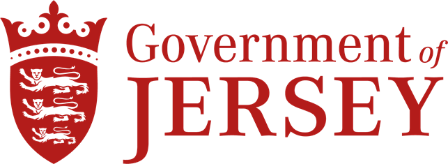 10 October 2019Update on communication and engagement for the Government Plan 2020-23The first-ever draft Government Plan was lodged and published on 22 July 2019. The Government is committed to an open and transparent approach to policymaking, so it has been communicating and engaging with Islanders and Scrutiny, to ensure that there have been plentiful opportunities for engagement with the Government Plan.The Council of Ministers has wanted to explain how the Government Plan takes forward the five strategic priorities agreed in the Common Strategic Policy, and to set out how its initiatives will be funded over the next four years. Ministers have wanted to ensure that Islanders and Scrutiny understand how spending will increase, and that delivering £100 million of efficiencies over the next four years will support the growth in spending, and investment in critical technology, without increasing taxes. Government Plan launchThe Government Plan was launched with a briefing to States Members, followed by a media briefing, media interviews by Ministers, the publication of the Plan online on gov.je, and social media posts on Twitter, Facebook and LinkedIn. We also held a stakeholder briefing, notifying almost 200 business, community, voluntary and interest groups, as well as emailing them a stakeholder bulletin about the Government Plan.Over the first week, the launch generated considerable publicity. It led the TV and radio news bulletins, and there were 15 articles in the Jersey Evening Post, Bailiwick Express and online on BBC, Channel and 103fm.In addition, the Government issued 32 social media posts, reaching more than 54,000 people, with 945 engagements (clicks, comments or retweets), and it was also widely discussed in social media outside the Government’s own accounts.Island engagementThe Council of Ministers decided to hold five public events in the Island in September, in order to provide Islanders the opportunity to hear about the Government Plan and ask questions directly of Ministers. Each public event focused on one of the five priorities agreed in the Common Strategic Policy.The events were:The events were publicised through press releases, social media posts, full-page adverts and news stories in parish magazines, and through invitations to the Government’s 200-stakeholder database.The Government’s 23 social media posts about the events reached more than 106,000 people, with 2,943 engagements.The news of the events, and the dates and venues, was covered in the Jersey Evening Post and by broadcast media. Around 100 Islanders attended the five events, in addition to Ministers and officers. However, we also streamed every event live on Facebook, and filmed them to upload to YouTube, so that Islanders who were interested in the Government Plan could view the events without attending.To date, there have been 5,500 views of these videos.In summary, over the weeks since the Government Plan was launched, it has been covered in 23 articles in the Jersey Evening Post, 9 articles in the Bailiwick Express, 5 Channel 103 online articles, 6 BBC online articles, 5 ITV Channel TV reports and the Government’s 73 social media posts have reached 160,000 people, with 3,900 engagements (it is important to note that the reach does not mean 160,000 unique individuals, as many people will have seen multiple social media messages).Engagement with ScrutinyMinisters and officers have attended 16 Scrutiny hearings. That has been supported by the provision of underlying documentation in respect of 168 separate revenue and capital projects, and responses to 23 letters, including dealing with just over 200 individual questions on their individual areas of responsibility. The public Scrutiny hearings attended are as follows:Issues and themes from ScrutinyA wide range of issues and themes emerged from Scrutiny, and have therefore been considered by Ministers and Officers, including the following:Coordination of Brexit fundingFunding of Anti Money Laundering activities Infrastructure Fund – its operation and practicalities Student financeVocational coursesBudgeting across school yearsFocus on mental health and new models of healthWaiting times Efficiencies in our health serviceStructure of Economic Development operations within government and the delivery of economic planAction on productivityDevelopment of our rural economyScale of IT investment needed to modernise public services and project management arrangementsWhether there is sufficient funding for capital projects, and how pre-feasibility allocations workFoul Sewer extensions and adequacy of fundingBudgets for road resurfacingThe timing of publication of efficiencies and analysis of income and expenditureAllocation of departmental efficiencies, and impact on headcountStructure of Government, including new Target Operating Models, Single Legal Entity, and the role of the Chief Executive, and impact on staffMigration policy and its timing and importancePolice numbers and changing profile of crimeDelivery of efficiencies in our emergency servicesPatient records systems and alignment with relevant operational servicesFinancial support in old ageIncrease in Long Term Care contributionsProgress on Disability StrategySustainable energyCarbon neutralityDevelopment of the Island PlanFisheries policy and our responses to BrexitConsultancy spendGST de minimusTax and duty changes, with a focus on fuel dutiesInvestment in housing and availability of sites for housingChildren’s change programme and wider changes to put children firstRecruitment challenges around key workers, including key worker housing.Further engagement with States MembersMinisters will be inviting all States Members to two further detailed briefings on the Government Plan. The first, on 24 October, following the publication of the Efficiencies Plan, will cover on efficiencies and modernisation. The second, to be scheduled in the week commencing 4 November, will cover improvements to front-line services.DateTheme and venueMinisters presenting18 SeptemberProtecting and valuing our environment Royal Jersey Agricultural and Horticultural Society, TrinityChief MinisterEnvironment MinisterInfrastructure Minister23 SeptemberReducing income inequalitySt Helier Town HallDeputy Chief MinisterSocial Security MinisterHousing Minister24 SeptemberPutting children firstSt Brelade Parish Hall, St AubinDeputy Chief MinisterEducation MinisterChildren’s Minister25 SeptemberCreating a vibrant economySt Paul’s Centre, St HelierDeputy Chief MinisterExternal Relations MinisterTreasury Minister26 SeptemberWellbeing and mental and physical healthGrouville Parish HallAssistant Chief Minister for International DevelopmentHealth MinisterAssistant Minister for Mental HealthDateScrutiny PanelMinisters and officers attending12 September Economic and International Affairs PanelMinister for External RelationsGroup Director, External RelationsGroup Director, Financial Services and DigitalPrincipal External Relations Officer, Global Markets13 September Education and Home Affairs Scrutiny PanelMinister for EducationAssistant Minister for EducationGroup Director, EducationDirector, Policy and PlanningHead of Careers and Student Finance17 September Health and Social Security Scrutiny PanelMinister for Health and Social ServicesAssistant Minister for Health and Social ServicesDirector General, Health and Community Services Group Finance Director, HCSGroup Managing Director, HCSChief Nurse, HCSGroup Medical Director, HCS17 September Corporate Services Scrutiny PanelAssistant Chief Minister and Assistant Minister for Social SecurityChief Operating Officer17 September Economic and International Affairs Scrutiny PanelMinister for Economic Development, Tourism, Sport and CultureAssistant Minister for Economic Development, Tourism, Sport and CultureDirector General, Growth, Housing and EnvironmentGroup Director for Economy and PartnershipsDirector, Economic DevelopmentDigital Policy Unit Policy Advisor19 September Environment, Housing and Infrastructure ScrutinyMinister for Infrastructure Director General, Growth, Housing and EnvironmentGroup Director, Operations and TransportHead of Finance Business Partnering, GHE Interim Director, Estate and Asset Management, GHEDirector of Transport, GHEDateScrutiny PanelMinisters and officers attending26 SeptemberHealth and Social Security Scrutiny PanelMinister for Social SecurityAssistant Chief Minister and Assistant Minister for Social SecurityDirector General, Customer and Local ServicesDirector, Strategic Policy, Performance and PopulationHead of Finance Business Partnering, CLS27 September Corporate Services Scrutiny PanelChief MinisterAssistant Chief MinisterChief Executive Director of Business ChangeTreasurer of the States27 September Education and Home Affairs Scrutiny PanelMinister for Home AffairsDirector General, Justice and Home AffairsActing Deputy Chief Officer, States of Jersey PoliceActing Director, Jersey Customs and Immigration Service1 OctoberEconomic and International Affairs Scrutiny PanelMinister for International Development Executive Director, Jersey Overseas Aid Commission1 OctoberEnvironment, Housing and Infrastructure ScrutinyMinister for Environment	Assistant Minister for EnvironmentGroup Director, Regulation, Growth, Housing and EnvironmentDirector, GHEDirector. Environmental Policy, Strategic Policy, Performance and Population1 OctoberEnvironment, Housing and Infrastructure ScrutinyMinister for Children and HousingAssistant Director, Social Policy, Strategic Policy, Performance and PopulationPolicy Principal, SPPP3 OctoberCorporate Services Scrutiny Panel Minister for Treasury and ResourcesAssistant Treasury MinisterTreasurer of the StatesComptroller of Taxes3 OctoberCare of Children Review PanelMinister for Children and HousingDirector General, Group Director, Policy, Strategic Policy, Performance and Population 4 OctoberEconomic and International Affairs Scrutiny PanelMinister for Economic Development, Tourism, Sport, and CultureAssistant Minister for Economic Development, Tourism, Sport and CultureGroup Director, Financial Services and DigitalGroup Director for Economy and PartnershipsDirector, Economic DevelopmentDateScrutiny PanelMinisters and officers attending10 OctoberGovernment Plan Review PanelChief MinisterAssistant Chief MinisterChief ExecutiveTreasurer of the StatesChief Operating Officer Director of CommunicationsGroup Director, Policy, Strategic Policy, Performance and Population